(Приложение 2)Сказка о маленьком Дождике и мальчике.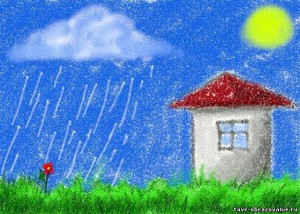 Высоко на небе, вместе со своей мамой — Тучкой жил был маленький Дождик. Мама не пускала его гулять, говорила, что он ещё маленький. «Подрасти немного, успеешь ещё погулять». Дождику дома было скучно и одиноко. Однажды он решил пойти посмотреть на Землю. мама рассказывала, что там живут взрослые и дети: мальчики  и девочки. Они очень разные.- Хочу с ними познакомиться, — решил Дождик и пошёл на Землю. он начал тихонько капать, стучать в окошки, по крышам. намочил дорожки, скамейки, полил цветочки. Волшебными своими капельками Дождик стучал в окошки домов, приглашал людей выйти и поиграть с ним.Но все люди попрятались под своими зонтами и бежали домой, не обращая на Дождик внимания.- Ну вот, все убегают, а я так хочу познакомиться с ними.А в это время у окошка сидел мальчик Дима. Он смотрел, как на улице шёл дождик и слушал его тихую песенку:Кап-кап-капКапельки дождя падали сверху — вниз, слева — направо, кап-кап-кап. И мальчик начал напевать песенку:- Кап-кап-кап, идёт дождик!Капельки стучат в окно.Дождик стучал  в  окно, ему понравился мальчик.- Я хочу с ним подружиться, — подумал Дождик.- Ты что стучишь? — спросил мальчик Дима. — Хочешь со мной поиграть?- Мама, я хочу гулять! Пожалуйста, — начал упрашивать маму Дима.- Да ведь на улице дождик.- А я оденусь и возьму зонтик.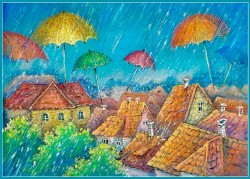 Дима быстро собрался и побежал на двор.И дождик тоже обрадовался мальчику, начал капать сильнее от радости.Мальчик и Дождик кружились, пели, танцевали. им вдвоём было очень весело. А потом,  наигравшись с мальчиком, Дождик перестал капать и засобирался домой, к своей маме — Туче.- Приходи ещё! — закричал мальчик — мы с тобой ещё поиграем.И после дождика выглянуло солнышко и на небе появилась красавица — радуга.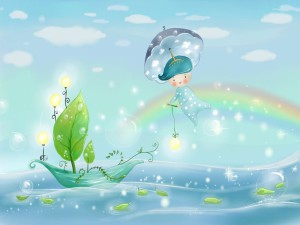 - Ура, Радуга! Какая красивая! —  закричал Дима и побежал домой.- Мамочка, я сегодня подружился с дождиком. Он очень весёлый и озорной. Мне с ним было интересно играть!А Дождик тоже думал о мальчике. И был счастлив, что теперь он не одинок, у него появился настоящий друг.